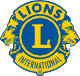 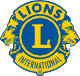 Approccio per la membership globaleQuali sono i punti di forza, di debolezza, le opportunità e i rischi del nostro distretto?Punti di forza e di debolezzaI punti di forza e di debolezza sono fattori interni: rappresentano quello su cui abbiamo controllo e che possiamo cambiare. Ad esempio:I leader del nostro distretto sanno/non sanno come avviare nuovi club.Non è difficile/è difficile ricoprire le nostre posizioni di leadership ogni anno.I nostri club fanno/non fanno uno sforzo particolare per far sentire i nuovi soci accolti.I nostri club usano/non usano bene i social media.Opportunità e rischiLe opportunità e i rischi sono fattori esterni: cosa sta accadendo nella comunità nel suo complesso che si riflette sui nostri club. Ad esempio:Le aziende stanno iniziando o chiudendo l’attività.Si registrano cambiamenti demografici, come persone che vanno in pensione prima o giovani famiglie che si trasferiscono nella comunità.Altre organizzazioni umanitarie possono aumentare o vedere diminuita la loro visibilità.Le persone possono crescere più o meno connesse alle loro comunità.Spesso, i fattori esterni che sembrano rappresentare dei rischi possono essere trasformati in opportunità. Ad esempio, altre organizzazioni umanitarie possono diventare preziosi partner nel servizio.Porta le tue considerazioni riguardo all’analisi SWOT alla nostra riunione. Discuteremo insieme a che punto siamo e decideremo quanto avanti possiamo spingerci!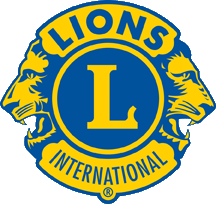 Lions Clubs International 300 W. 22nd StreetOak Brook, IL 60523-8842 USAwww.lionsclubs.orgTelefono: + 1 630 468-6890	11/2020 IT PUNTI DI FORZAPUNTI DI DEBOLEZZAOPPORTUNITÀRISCHI1.1.1.1.2.2.2.2.3.3.3.3.